SCHEDA COMPONENTI        CORPO  ALABARDIERI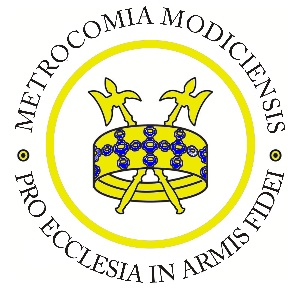 Ruolo:  ASPIRANTE ALABARDIERECognome:Nome:Nato a:                                                                            ilResidente in:Telefono abitazione:Telefono CellulareE-mail:Stato Civile:Cognome e Nome del coniuge:Titolo di studio:Lavora presso:Statura:Circonferenza della testa: